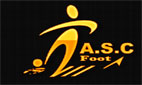 DETECTION U17 REntrainements les 2, 5, 9 et 12 septembre Stade de la ChapelleL’ASC recherche 3 joueursTu as envie de jouer au niveau régional alors n’hésite pas…Contact et inscription : 06.63.92.02.24 ou la-chapelledeguinchay.as@lbfc-foot.fr